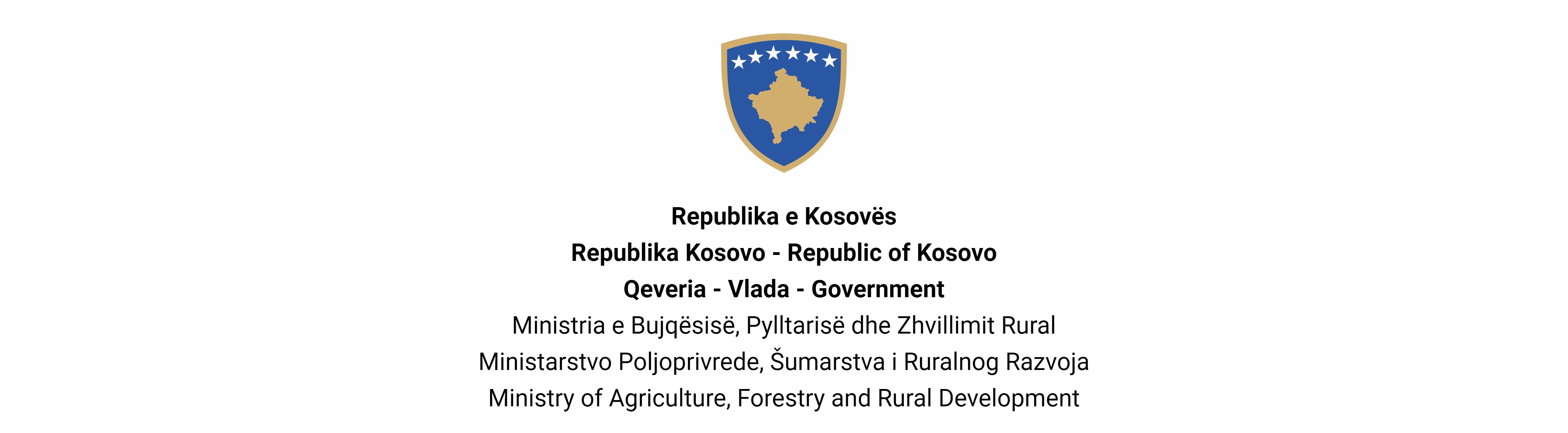 Prema Zakonu br. 08 / L - 197 za službenike u izdavaštvu, član 38 (1,2,3,4,5 i 6) i Uredba (KRK) BR. 15/2023 o prijemu i karijeri u državnoj službi Republike Kosovo, član 5 Ministarstvo Poljoprivrede, Šumarstva i Ruralnog Razvoja objavljuje:KonkursPrihvatanjePrijava je otvorena za sve zainteresovane kandidate.Naziv radnog mesta                                                                      Generalni Sekretar 1Pozicija klasa                                                                                 Viši rukovodilac 1Koeficijent/Plata                                                                            I3 -12.1 Zakon br.08/L-196  Plate u javnom sektoruBr. traženi                                                                                      1Datum obavesti                                                                             08/12/2023Rok za prijavu                                                                                09/12/2023 - 07/01/2024Institucija                                                                                       Ministarstvo Poljoprivrede, Šumarstva i RuralnogRazvojaOdeljenje                                                                                        Kancelarija SekretaraDivizijaRadno mesto                                                                                 PrištinaBr. Reference                                                                                 RN00012960Kod                                                                                                 RPC00064991. Opšti opis posla položaja•  Podržava i pruža savete na višem nivou za titulara institucije u definisanju politika, strategija i ciljeva institucije injihovog razvoja;•  Osigurava koordinaciju i izradu politika, ciljeva kao i formulisanje i razvoj programa, relevantnih postupaka istandarda za njihovo sprovođenje;•	Odobrava planove rada, akcione planove kao i inicijative za postizanje ciljeva u kratkom, srednjem i dugoročnom roku, kao i organizuje rad i definiše dužnosti prema glavnim administrativnim jedinicama;•	Koordinira i garantuje uključivanje doprinosa koje daju odeljenja i/ili druge strukture institucije tokom procesa formulisanja politika i strategija u skladu sa oblastima odgovornosti;•	Osigurava sprovođenje zakonodavstva, politika i odluka titulara institucije kao i rešavanje različitih i složenih problema, koji utiču na realizaciju ciljeva institucije;6. Obezbeđuje pripremu i sprovođenje budžeta za realizaciju politika, ciljeva i zadataka institucije i obezbeđuje efikasan sistem unutrašnje finansijske kontrole, kao i identifikuje mogućnosti za smanjenje troškova; 7. rukovodi državnim službenicima i drugim zaposlenima u ustanovi i utvrđuje politike i programe za administraciju, selekciju, obuku, podsticanje i razvoj ljudskih resursa, kao i njihovo rukovođenje i upravljanje; 8. Predstavlja instituciju sa ovlašćenjem rukovodioca institucije na sastancima i forumima unutar i van zemlje u oblastima i pitanjima vezanim za mandate i funkcije institucije; 9 Obavlja sve druge dužnosti i odgovornosti određene zakonom ili izričito delegirane od strane rukovodioca institucije.2. Opšte kriterijume za prijem na dužnost, prema članu 9. ZJS-a•  Da bude državljanin Republike Kosovo;•  Imati puni kapacitet za delovanje, u skladu sa zakonima na snazi;•  Govorite najmanje jedan od službenih jezika, u skladu sa Zakonom o jezicima;•  Biti u stanju da izvrši relevantan zadatak;•  Da nije osuđivan za umišljajno izvršenje krivičnog dela;•  Da nema na snazi disciplinsku meru za teži prekršaj u javnoj ustanovi.•	Da ima obrazovanje, profesionalno radno iskustvo i/ili veštine potrebne za relevantnu poziciju, kategoriju, klasu ili grupu•  Da uspešno prođe prijemne procedure definisane ovim zakonom.3. Opšti formalni zahtevi•  Obavezno obrazovanje: Diploma o visokom obrazovanju sa najmanje 4 godine studija. Univerzitetska diploma prava, ekonomije i poljoprivrede••	Posebne formalne kvalifikacije: Sertifikat, Licenca kada se zahtevaju sa zakonodavstvom na snazi ili kada se proceni da su potrebni za pozicije ove klase;•  Zahtevano radno iskustvo: Najmanje osam (8) godina profesionalnog radnog iskustva, uključujući najmanje pet(5) godina radnog iskustva na rukovodećim pozicijama.•  Visoke organizacione sposobnosti, liderstvo (lidership), formulisanje politika i strateško upravljanje;•	Odlične strateške i analitičke veštine koje omogućavaju za savetovanjem o složenim pitanjima sa pouzdanošću i definisanjem i postizanjem strateških ciljeva institucije;•  Sposobnost vođenja saradnje i upravljanja značajnim promenama u velikim i složenim organizacijama;•  Široko znanje vezano sa oblastima odgovornosti institucije, upravljanju budžetskim sistemom i civilnom službom;•	Sposobnost prilagođavanja promenljivim prioritetima, zahtevima i vremenskim rokovima pomoću veština visokog nivoa analitike i rešavanja problema;Jake veštine pregovaranja, komunikacije i saradnje, uključujući sposobnost uspostavljanja i održavanja odnosa poverenja sa direktorom i rukovodećim osobljem institucije.5. Dokumente koji se moraju dostaviti kao deo podnošenja prijave i način njihove dostaveKopije diploma o školskoj spremi, nostrifikacija za diplome stečene u inostranstvu; • Dokaz o radnom iskustvu / uverenje o radnom iskustvu izdato od strane nadležne institucije za zapošljavanje, kojim se utvrđuje radno mesto kao i trajanje angažovanja na toj poziciji; • Motivaciono pismo; • Kopije evaluacija rada za poslednje dve godine (važe samo za javne službenike). • Kopija lične karte/pasoša; • Dokaz da nije na snazi disciplinska mera za teški prekršaj u javnoj ustanovi(važi samo za javne funkcionere) • uverenje suda da nije osuđivan pravnosnažnom presudom za izvršenje krivičnog dela sa umišljajem, ne starije od šest (6) meseci od dana izdavanja, kao i - Svaki dokument kojim se potvrđuje ispunjenost uslova za prijavu definisanih u oglasu za konkurs i navedenih u prijavi.6. Datum objavljivanja rezultata nakon preliminarne verifikacije•	Lista kandidata koji ispunjavaju uslove za prijem biće objavljena najkasnije do datuma 22/01/2024, na elektronskom portalu za zapošljavanje (https://konkursi.rks-gov.net )7. Dodatni specifični kriterijumi/8. Način ocenjivanja kandidata/aplikanata•  Pismeni test - maksimalno 70 bodova•  Intervju - maksimalno 30 bodova9. Način obaveštavanja /komunikacije sa kandidatima•  Putem e-pošte i portala za elektronsko zapošljavanje (https://konkursi.rks-gov.net)10. Način apliciranja•  Preko portala za elektronsko zapošljavanje (https://konkursi.rks-gov.net)•	Na kraju ocenjivanja kandidata, pobednik će biti objavljen putem portala za elektronsko zapošljavanje (https://konkursi.rks-gov.net). Svi kandidati koji učestvuju u ovom postupku biće pojedinačno obavešteni elektronskim putem.Dodatni podaci:/Nevećinske zajednice i njihovi pripadnici, osobe sa invaliditetom i manje zastupljeni pol, imaju pravo na pravičnu iproporcionalnu zastupljenost u civilnoj službi Kosova, kako je navedeno u ZJS-uPrijave pristigle nakon roka neće biti prihvaćene a nepotpune prijave biće odbijene.